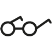 1	Lies die Texte in den Sprechblasen.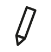 2	Fülle die Lücken mit den vorgegeben Wörtern aus.Wenn sich Luft über den Erdboden bewegt, dann bezeichnet man das als    Wind   . Wenn Feuchtigkeit mit warmer Luft vom Erdboden aufsteigt, bilden sich     Wolken      in der Höhe. Die    Sonne    setzt große Mengen von Wasser und Luft in Bewegung. Im Frühling sind die Tage    warm   . Im Sommer dagegen sind die Tage   heiß  .1	Lies die Texte in den Sprechblasen.2	Fülle die Lücken mit den vorgegeben Wörtern aus.Wenn sich Luft über den Erdboden bewegt, dann bezeichnet man das als    Wind   . Wenn Feuchtigkeit mit warmer Luft vom Erdboden aufsteigt, bilden sich     Wolken     in der Höhe. Die    Sonne    setzt große Mengen von Wasser und Luft in Bewegung. Im Frühling sind die Tage    warm   . Im Sommer dagegen sind die Tage   heiß  .Warm und kaltKV 9216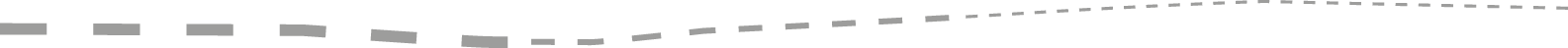 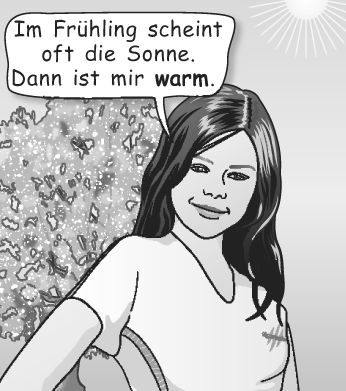 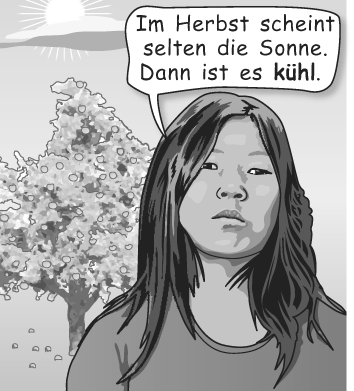 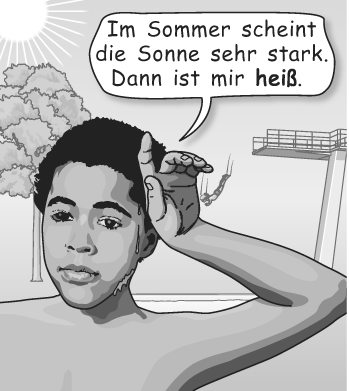 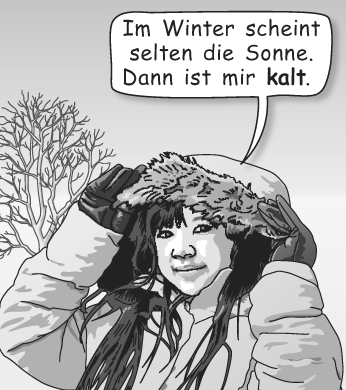 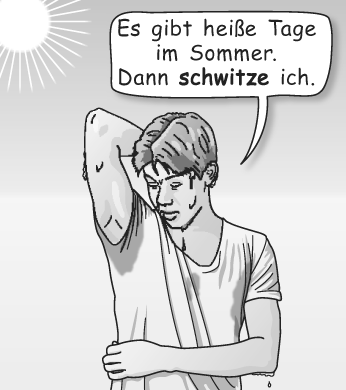 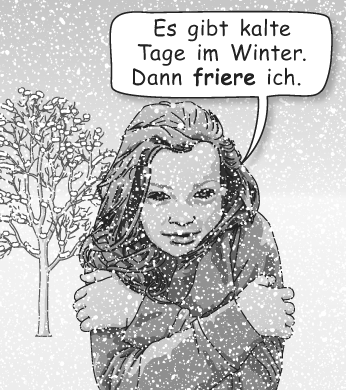 SonnewarmWolkenheißWindWarm und kaltKV 9216SonnewarmWolkenheißWind